						Předkládá:	Mgr. Jiří Pospíšil,								1. náměstek primátora						Zpracovaly:	Mgr. Alexandra Klímková,				vedoucí Odboru správy a údržby 				majetku města								Ing. Milena Vrbová,			odborný referent oddělení nakládání s majetkem města Odboru SÚMMZasedání Zastupitelstva města Prostějovakonané dne 16. 06. 2020Prodej pozemků p.č. 101/1, p.č. 101/2 a p.č. 103, vše v k.ú. ProstějovNávrh usnesení:Zastupitelstvo města Prostějovan e v y h o v u j ežádosti fyzické osoby, o prodej pozemků p.č. 101/1 – zastavěná plocha a nádvoří o výměře 303 m2, p.č. 101/2 – ostatní plocha o výměře 38 m2 a p.č. 103 – zastavěná plocha a nádvoří o výměře 266 m2, vše v k.ú. Prostějov.Důvodová zpráva:Dne 30.01.2020 se na Odbor správy a údržby majetku města Magistrátu města Prostějova obrátil žadatel, se žádostí o prodej pozemků Statutárního města Prostějova p.č. 101/1 –  zastavěná plocha a nádvoří o výměře 303 m2, p.č. 101/2 – ostatní plocha o výměře 38 m2 a p.č. 103 – zastavěná plocha a nádvoří o výměře 266 m2, vše v k.ú. Prostějov, které se nachází v centru města v blízkosti Společenského domu, za účelem výstavby nájemního bytového domu s nebytovými prostory. Záležitost je řešena pod sp. zn. OSUMM 70/2020. Stanoviska odborů MMPv (subjektů):1. Odbor územního plánování a památkové péče sděluje, že pozemky p.č. 101/1, p.č. 101/2 a p.č. 103 v katastrálním území Prostějov se nachází v ploše přestavby P15 č. 0034 občanské vybavení komerční zařízení (OV), městské centrum a zároveň jsou součástí plochy, na kterou bude zpracována „Územní studie jižní části centra Prostějova“, která stanoví podmínky dostaveb, princip úprav veřejného prostranství včetně stanovení funkčních a prostorových regulativů. Z výše uvedených důvodů prodej pozemků do soukromého vlastnictví nedoporučujeme.  2. Odbor rozvoje a investic sděluje, že nedoporučuje v současnosti odprodej uvedených pozemků ve vlastnictví Statutárního města Prostějova s ohledem na skutečnost, že jde o lokalitu v centru města Prostějova, pro kterou bude OÚPPP MMPv pořizovat územní studii s cílem stanovit regulativy zástavby v dotčeném území.Rada města Prostějova dne 05.05.2020 usnesením č. 0292:neschválila záměr prodeje pozemků p.č. 101/1 – zastavěná plocha a nádvoří o výměře 303 m2, p.č. 101/2 – ostatní plocha o výměře 38 m2 a p.č. 103 – zastavěná plocha a nádvoří o výměře 266 m2, vše v k.ú. Prostějov,2) doporučilaZastupitelstvu města Prostějova nevyhovět žádosti zájemce, o prodej pozemků p.č. 101/1 – zastavěná plocha a nádvoří o výměře 303 m2, p.č. 101/2 – ostatní plocha o výměře 38 m2 a p.č. 103 – zastavěná plocha a nádvoří o výměře 266 m2, vše v k.ú. Prostějov.3. Stanovisko předkladatele:S ohledem na výše uvedené skutečnosti Odbor správy a údržby majetku města nedoporučuje prodej pozemků  p.č. 101/1 – zastavěná plocha a nádvoří o výměře 303 m2, p.č. 101/2 – ostatní plocha o výměře 38 m2 a p.č. 103 – zastavěná plocha a nádvoří o výměře 266 m2, vše v k.ú. Prostějov, a doporučuje postupovat dle návrhu usnesení, tj. nevyhovět žádosti zájemce, o prodej pozemků p.č. 101/1 –  zastavěná plocha a nádvoří o výměře 303 m2, p.č. 101/2 – ostatní plocha o výměře 38 m2 a p.č. 103 – zastavěná plocha a nádvoří o výměře 266 m2, vše v k.ú. Prostějov.Odbor správy a údržby majetku města zároveň upozorňuje na skutečnost, že na předmětných pozemcích je umístěno vedení vodovodu, kanalizace a místního sdělovacího kabelu včetně jejich ochranných pásem. Materiál byl předložen k projednání na schůzi Finančního výboru dne 10.06.2020.Osobní údaje fyzických osob jsou z textu vyjmuty v souladu s příslušnými ustanoveními zákona č.101/2000 Sb., o ochraně osobních údajů a o změně některých zákonů, ve znění pozdějších předpisů. Úplné znění materiálu je v souladu s příslušnými ustanoveními zákona č. 128/2000 Sb., o obcích (obecní zřízení), ve znění pozdějších předpisů k nahlédnutí na Magistrátu města ProstějovaPřílohy:situační mapapřehledová mapa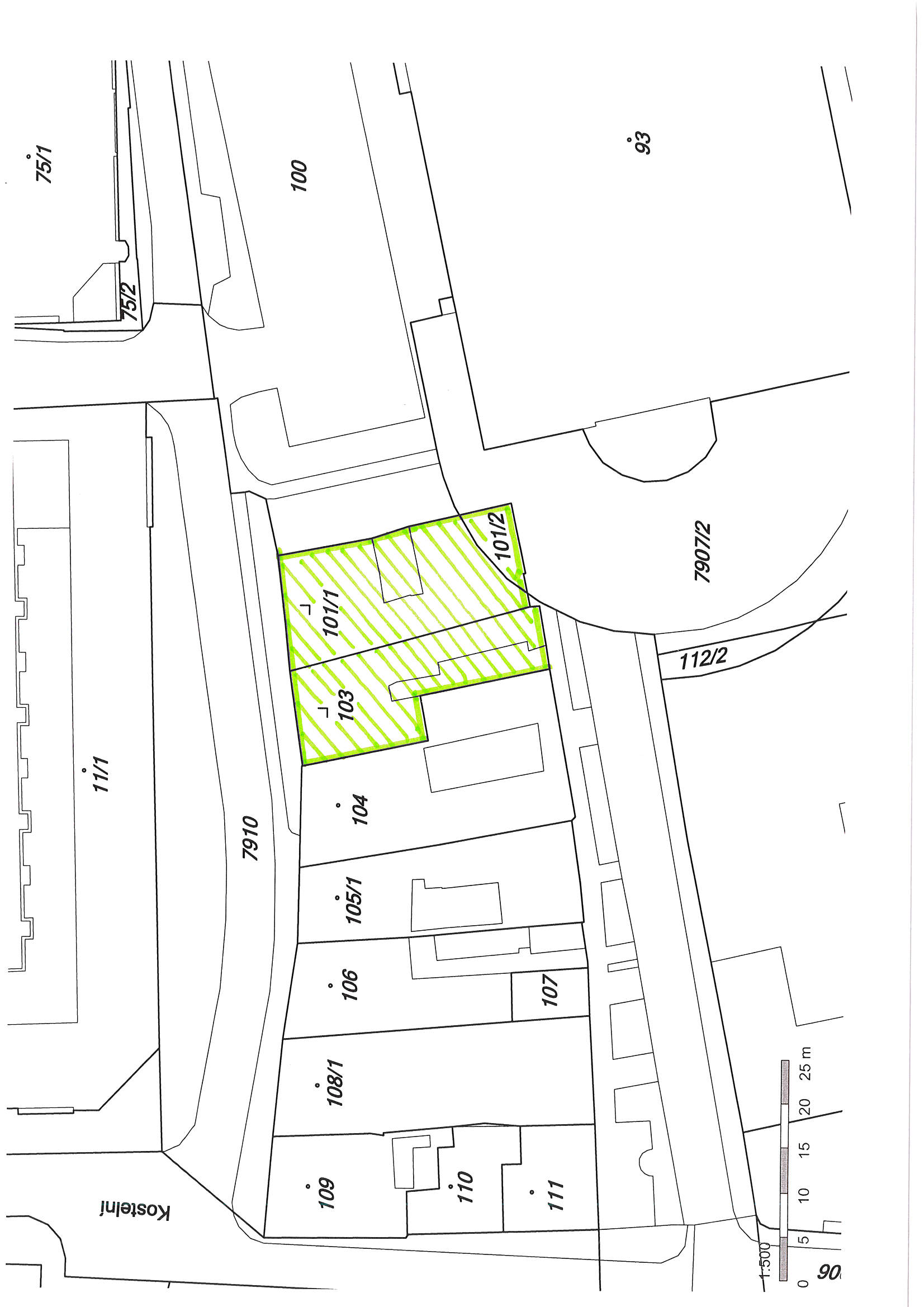 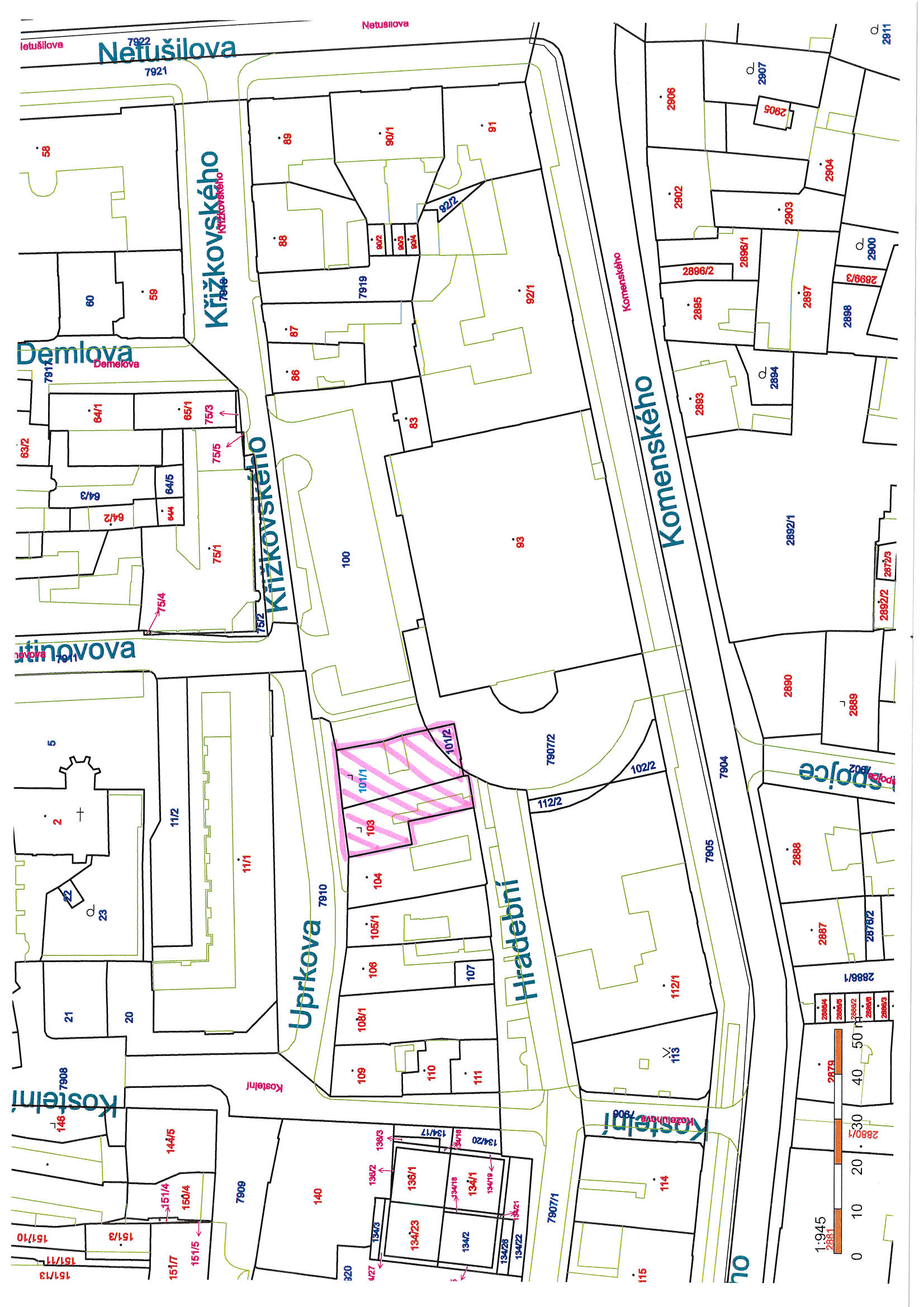 P o d p i s yP o d p i s yP o d p i s yP o d p i s yPředkladatelMgr. Jiří Pospíšil, 1. náměstek primátora27.05.2020Za správnostMgr. Alexandra Klímková, vedoucí Odboru správy a údržby majetku města27.05.2020Zpracovatel Ing. Milena Vrbová, odborný referent oddělení nakládání s majetkem města Odboru SÚMM27.05.2020Důvodová zpráva obsahuje stanoviska dotčených odborů MMPv (subjektů)Důvodová zpráva obsahuje stanoviska dotčených odborů MMPv (subjektů)Důvodová zpráva obsahuje stanoviska dotčených odborů MMPv (subjektů)Důvodová zpráva obsahuje stanoviska dotčených odborů MMPv (subjektů)Odbor MMPv (subjekt)Odbor MMPv (subjekt)Stanovisko ze dneResumé1.OÚPPP03.04.2020nedoporučuje prodej2.ORI24.03.2020nedoporučuje odprodej3.OSÚMM27.05.2020nedoporučuje prodej, doporučuje postupovat dle návrhu usnesení